Early January: Promoting book ownership among children in need is a noble way for people to start their years!Mid-February: Consider fundraising during Valentine’s Day. Tie the fundraiser to love-the love of books!Late March: People may find coins in their houses during spring cleaning. Remind them Bright Star Books can get a kid 5 books with just $2.75! Late April: National Kindergarten Day is in late April. Bright Star Books tries to get books to children from ages zero to five, to help them become kindergarten ready, which will help them succeed throughout schoolMid-Late May: Mother’s Day and Memorial Day. Ask people to donate to Bright Star Books in honor of their moms and veterans in their families. We will make special posts to honor their loved ones, upon their requestsEnd of June (end of school): Remind people that without school, limited-resource kids will not have books to read; thus, the academic achievement gap between them and their book-owning peers will widen over the summerEarly July: Consider a fundraiser during July 4th. Remind people few things are more American than equity, getting books Americans without them Late August: Remind people when school starts most limited-resource kids do not have books to read for fun during the school year, which will widen the academic achievement gap between them and their book-owning peersSeptember (anytime): September is National Literacy Month, which is the perfect theme for a fundraiser intended to raise money to get people booksMid-October: October 17th is “International Day for the Eradication of Poverty.” Remind people that Bright Star Books gets books to limited-resource kids to help them break the vicious cycle of poverty Late November: Consider fundraising during Thanksgiving. Remind people books are things to be thankful for, and some Americans do not have themDecember (any time): Several religious holidays occur in late December, known as “national giving month.” Tie your fundraiser to the spirit of giving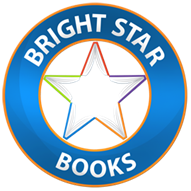 